Enlarging ShapesEnlarging ShapesEnlarging Shapes(a)(b)(c)Enlarge by scale factor  about the point shown.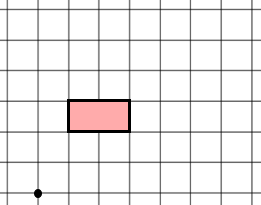 Enlarge by scale factor  about the point shown.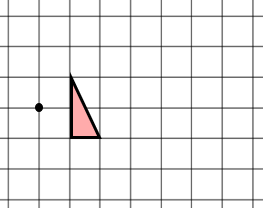 Enlarge by scale factor  about the point shown.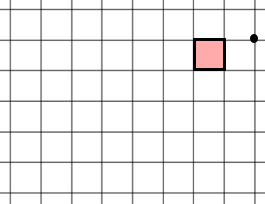 (d)(e)(f)Enlarge the shape by scale factor  about the origin.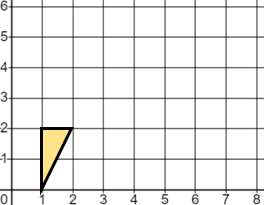 Enlarge the shape by scale factor  about the origin.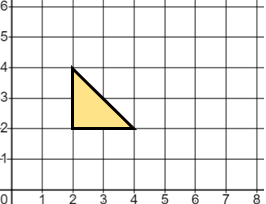 Enlarge the shape by scale factor , centre .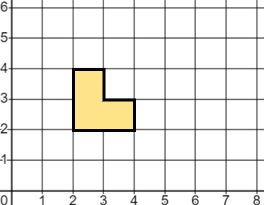 (g)(h)(i)Enlarge the shape by scale factor , centre .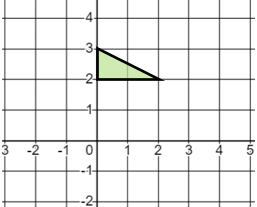 Enlarge the shape by scale factor , centre .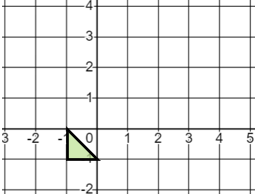 Enlarge the shape by scale factor , centre .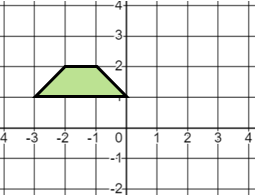 (j)(k)(l)Enlarge the shape by scale factor , centre .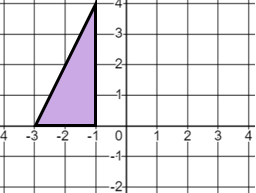 Enlarge the shape by scale factor , centre .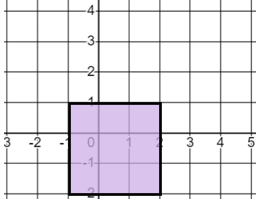 Enlarge the shape by scale factor , centre .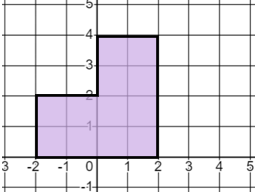 